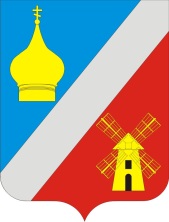 АДМИНИСТРАЦИЯФедоровского сельского поселенияНеклиновского района Ростовской областиРАСПОРЯЖЕНИЕ29 ноября 2023 г.                                     № 95                                        с. ФедоровкаВ соответствии с постановлением Администрации Федоровского сельского поселения от 02.03.2018 № 32 «Об утверждении Порядка разработки, реализации и оценки эффективности муниципальных программ Федоровского сельского поселения» и на основании внесенных изменений в постановление администрации Федоровского сельского поселения от 17.10.2018г. № 123 «Об утверждении муниципальной программы Федоровского сельского поселения «Развитие муниципальной службы»:1. Внести изменения в приложение к распоряжению Администрации Федоровского сельского поселения от 22.12.2022г. №135 «Об утверждении плана реализации муниципальной программы Федоровского сельского поселения «Развитие муниципальной службы» на 2023 год», изложив его в редакции согласно приложению к настоящему распоряжению.2. Главному специалисту администрации Федоровского сельского поселения Маудер К.А. обеспечить исполнение плана реализации, указанного в пункте 1 настоящего распоряжения.3. Настоящее распоряжение вступает в силу со дня его подписания.4. Контроль за исполнением настоящего распоряжения оставляю за собой.Глава АдминистрацииФедоровского сельского поселения				                        Л.Н. ЖелезнякПриложениек распоряжению  администрации Федоровского сельского поселенияот 29.11.2023 № 95 Планреализации муниципальной программы «Развитие муниципальной службы» на 2023 год«О внесении изменений в распоряжение Администрации Федоровского сельского поселения от 22.12.2022г. № 135 «Об утверждении плана реализации муниципальной программы Федоровского сельского поселения «Развитие муниципальной службы» на 2023 год»№ п/пНаименование Ответственный 
 исполнитель, соисполнитель, участник(должность/ФИО) <1>Ожидаемый результат  (краткое описание)Срок    
реализации 
  (дата)Объем расходов на 2023 год (тыс.руб.) <2>Объем расходов на 2023 год (тыс.руб.) <2>Объем расходов на 2023 год (тыс.руб.) <2>Объем расходов на 2023 год (тыс.руб.) <2>Объем расходов на 2023 год (тыс.руб.) <2>№ п/пНаименование Ответственный 
 исполнитель, соисполнитель, участник(должность/ФИО) <1>Ожидаемый результат  (краткое описание)Срок    
реализации 
  (дата)всегообластной
   бюджетместный бюджетвнебюджетные
источники1234567891Подпрограмма 1. Развитие муниципального управления и муниципальной службы в Федоровском сельском поселении, дополнительное профессиональное образование лиц, занятых в системе местного самоуправленияГлавный специалист Маудер К.А.44,1-44,1-1.1Основное  мероприятие 1.1Совершенствование правовой и методической основы муниципальной службыГлавный специалист Маудер К.А.Повышение эффективности органов местного самоуправления; повышение профессиональной компетенции муниципальных служащихвесь период----1.1.1МероприятиеРазработка нормативных правовых актов о повышении профессиональной компетенции муниципальных служащихповышение эффективности деятельности муниципальных служащихвесь период----1.2Основное мероприятие 1.2 Обеспечение дополнительного профессионального образования лиц, замещающих выборные муниципальные должности, муниципальных служащихГлавный специалист Маудер К.А., главный специалист Карпенко О.В.Совершенствование уровня дополнительного профессионального образования лиц, занятых в системе местного самоуправленияПовышение уровня профессиональной компетенции кадров муниципального управлениячисло муниципальных служащих, прошедших курсы повышения квалификации, составит 30%31.12.202331,6-31,6-Контрольное событие  программы Участие муниципальных служащих в курсах повышения квалификацииглавный специалист Маудер К.А.В курсах повышения квалификации примут участие не менее 30% муниципальных служащих31.12.202331,6-31,6-2Подпрограмма 2. Диспансеризация муниципальных служащихГлавный специалист Маудер К.А., главный специалист Карпенко О.В.-2.1Основное мероприятие 2.1.  Систематическое медицинское наблюдение за здоровьем муниципальных служащихГлавный специалист Маудер К.А., главный специалист Карпенко О.В.систематическое наблюдение за состоянием здоровья муниципальных служащих, выявление заболеваний на ранней стадиивесь период12,5-12,5-Контрольное событие программыРеализация мероприятий программы позволяет повышать уровень профессиональной компетенции муниципальных служащих и вести систематическое наблюдение за их здоровьем.----Итого по муниципальной программе44,1-44,1-